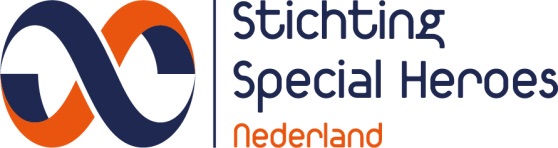 SPORTVERVOERSREGELINGteamsporters met een ernstige (lichamelijke) beperkingAANVRAAGFORMULIER 2019DEELNAME CRITERIA	Ook in 2019 is het mogelijk om, middels deelname aan de landelijke sportvervoersregeling voor teamsporters met een ernstige (lichamelijke) beperking, uw vervoer in te richten om deelname aan sportactiviteiten (trainingen en wedstrijden) mogelijk te maken. Het sportvervoer geldt voor vervoersritten van en naar trainingen met als doel deel te kunnen nemen aan wedstrijden en competities door het gehele land.Het maximale kilometerbudget voor 2019 is (vooralsnog) vastgesteld op 4.000 kilometers per deelnemer.Onderstaande vragen naar waarheid invullen middels het plaatsen van een kruisje in het hokje achter de vraag.Indien ALLE bovenstaande persoonlijke deelname criteria voor U gelden en zijn aangevinkt, dan kunt u het aanvraagformulier ondertekenen en verder invullen.Ik verklaar deze aanvraag naar waarheid te hebben ingevuld. Op basis van de verstrekte gegevens over het vervoer stem ik in met de daarvoor noodzakelijke verwerkingen van mijn (bijzondere) persoonsgegevens in overeenstemming met het daartoe in de Wet Bescherming Persoonsgegevens bepaalde.Tevens ga ik akkoord met de voorwaarden die gelden bij deze landelijke sportvervoersregeling (zie website www.shnederland.nl).Handtekening aanvrager / wettelijke vertegenwoordiger,		Datum en plaats,In 2019 zal nadrukkelijk ingezet worden op het mede inzetten van persoonlijke kilometerbudgetten vanuit andere vervoersregelingen (o.a. WMO vervoer) voor lokale en regionale trainingsactiviteiten. Indien u geen gebruik kunt maken van andere vervoersregelingen (o.a. WMO vervoer) voor uw sportvervoer, dan graag hieronder  aangeven wat daarvan de reden(en) is/zijn.Onderstaand alle (beschikbare) wedstrijddagen opnemen voor geheel 2019. In juli 2019 wordt u verzocht om aanvullende wedstrijdgegevens aan te vullen aan dit overzicht.Indien zich in uw persoonlijke situatie nog andere vervoerswensen voordoen  t.b.v. trainingen en wedstrijden/competities die u hierboven niet hebt kunnen aangeven, omschrijf deze dan in onderstaand kader.FORMULIER vóór 1 december  2018 retourneren aan:Mail: ngense@specialheroes.nlPost:Stichting Special Heroes Nederland – sportvervoerPapendallaan 60 – 6816 VD ArnhemPERSOONLIJKE GEGEVENS AANVRAGERPERSOONLIJKE GEGEVENS AANVRAGERRegistratienummerNaamdeelnemer / aanvragerVoorletters deelnemer / aanvragerGeslacht deelnemer / aanvragerMAN   /   VROUWStraatnaam en huisnummerPostcode en woonplaatsTelefoonnummer (ook mobiel)E-mailadresJA, ik ben een sporter (dus geen begeleider, coach, scheidsrechter of anderszins)JA, ik heb een ernstige (lichamelijke) beperkingJA, ik ben een teamsporter en vorm met minimaal 1 andere persoon met een ernstige beperking een sportteamJA, ik beoefen een sport bij een vereniging (sportbond) die is aangesloten bij NOC*NSF JA, ik beoefen deze sport met als doel om middels (team) trainingen deel te kunnen nemen aan wedstrijdenNEE, ik beschik niet over eigen vervoerNEE, ik ben niet in staat om voor het beoefenen van mijn sport (of heel moeilijk) gebruik te maken van andere vervoersregelingenNEE, ik ben niet in staat om “even” over te stappen of ik reis met extra (sport)rolstoel en/of sportmateriaalNEE, ik heb geen bezwaar om met meerdere deelnemers gezamenlijk te reizen naar trainingen/wedstrijdenGEGEVENS VERENIGING en TRAININGSACTIVITEITEN IN 2019GEGEVENS VERENIGING en TRAININGSACTIVITEITEN IN 2019Naam sportverenigingPlaatsnaam sportverenigingTak van sportNaam trainingslocatie Straatnaam en huisnummer trainingslocatiePostcode en plaatsnaam trainingslocatieDag van de week van de trainingTijdstip van de trainingAantal trainingen per jaarMogelijke combirit met deelnemer(s)Overige teamleden1234567Gegevens eventuele 2e trainingslocatie:Gegevens eventuele 2e trainingslocatie:Naam trainingslocatieStraatnaam en huisnummer trainingslocatiePostcode en plaatsnaam trainingslocatieDag van de week van de trainingTijdstip van de trainingAantal trainingen per jaarMogelijke combirit met deelnemer(s)Gegevens eventuele 3e trainingslocatie:Gegevens eventuele 3e trainingslocatie:Naam trainingslocatieStraatnaam en huisnummer trainingslocatiePostcode en plaatsnaam trainingslocatieDag van de week van de trainingTijdstip van de trainingAantal trainingen per jaarMogelijks combirit met deelnemer(s)GEGEVENS WEDSTRIJDEN/COMPETITIE IN 2019GEGEVENS WEDSTRIJDEN/COMPETITIE IN 2019Datum wedstrijddag 1Dag van de week wedstrijddag 1Naam sportcomplexStraatnaam en huisnummer sportcomplexPostcode en plaatsnaam sportcomplexDatum wedstrijddag 2Dag van de week wedstrijddag 2Naam sportcomplexStraatnaam en huisnummer sportcomplexPostcode en plaatsnaam sportcomplexDatum wedstrijddag 3Dag van de week wedstrijddag 3Naam sportcomplexStraatnaam en huisnummer sportcomplexPostcode en plaatsnaam sportcomplexDatum wedstrijddag 4Dag van de week wedstrijddag 4Naam sportcomplexStraatnaam en huisnummer sportcomplexPostcode en plaatsnaam sportcomplexDatum wedstrijddag 5Dag van de week wedstrijddag 5Naam sportcomplexStraatnaam en huisnummer sportcomplexPostcode en plaatsnaam sportcomplexDatum wedstrijddag 6Dag van de week wedstrijddag 6Naam sportcomplexStraatnaam en huisnummer sportcomplexPostcode en plaatsnaam sportcomplexDatum wedstrijddag 7Dag van de week wedstrijddag 7Naam sportcomplexStraatnaam en huisnummer sportcomplexPostcode en plaatsnaam sportcomplexDatum wedstrijddag 8Dag van de week wedstrijddag 8Naam sportcomplexStraatnaam en huisnummer sportcomplexPostcode en plaatsnaam sportcomplexDatum wedstrijddag 9Dag van de week wedstrijddag 8Naam sportcomplexStraatnaam en huisnummer sportcomplexPostcode en plaatsnaam sportcomplexDatum wedstrijddag 10Dag van de week wedstrijddag 8Naam sportcomplexStraatnaam en huisnummer sportcomplexPostcode en plaatsnaam sportcomplexDatum wedstrijddag 11Dag van de week wedstrijddag 8Naam sportcomplexStraatnaam en huisnummer sportcomplexPostcode en plaatsnaam sportcomplexDatum wedstrijddag 12Dag van de week wedstrijddag 8Naam sportcomplexStraatnaam en huisnummer sportcomplexPostcode en plaatsnaam sportcomplexOVERIGE GEGEVENSOVERIGE GEGEVENSSoHo hond: maakt u gebruik van een begeleide hondElektrische rolstoel: zit u permanent in een elektrische rolstoelSportrolstoel: neemt u een extra sportrolstoel mee bij uw vervoersritSportmateriaal: neemt u extra sportmateriaal mee bij uw vervoersritBegeleider: neemt u een begeleider (zijnde loper) mee bij uw vervoersritBegeleider: neemt u een begeleider (zijn roller) mee bij uw vervoersrit